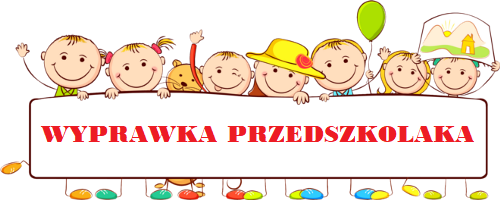 Ubranka do przedszkolakapcie –  wygodne i bezproblemowe podczas zakładania (na rzepy, napy lub wsuwane), antypoślizgowa podeszwa zapasowa bielizna - szafce przedszkolnej zostawiamy dodatkowe majteczki w wodoodpornym worku;ubranie na zmianę – zapasowe majteczki, skarpety, koszulka, spodenki (krótkie i długie)  bluza, sweterekHigiena:kubeczek ze szczoteczką do zębów.Pieluchy jednorazoweDo leżakowania:pościel, kocyk, poduszka, prześcieradło z gumką (120cm x 60czm) piżamkaUbrania na dwór:zima – ocieplane spodnie wodoodporne,  nieprzemakalne ciepłe rękawiczki, stosowne ciepłe nieprzemakalne obuwie szalik (komin), czapkalato – na gorące dni czapka z daszkiem lub kapeluszkrem z filtrem bidon na wodę Wszystkie rzeczy dziecka powinny być podpisane,(ubranka w podpisanym materiałowym worku)